УТВЕРЖДАЮПредседатель Закупочной комиссии______________ Д.А. Лобанов«____»____________2020г.ЗАКУПОЧНАЯ ДОКУМЕНТАЦИЯпо  проведению открытого запроса предложенийна право заключения договора на выполнение работ по комплексному ремонту, включающему изготовление деталей, оборудования по переработке лома цветных металлов, находящегосяпо адресу: 124460 г. Москва, г. Зеленоград, проспект Генерала Алексеева дом 5.Настоящая документация является неотъемлемой частью Уведомления о проведении закупочной процедурыг. Москва.2020г.Оглавление1. Общие положения	32. Предмет закупки	52.1	Техническая часть	52.2	Коммерческая часть	73. Требования к Участникам и документы, подлежащие предоставлению	73.1	Требования к Участникам	73.2	Требования к документам	84.Подготовка Предложений	84.1	Общие требования к Предложению	84.2	Требования к языку Предложения	94.3	Разъяснение закупочной Документации	94.4	Продление срока окончания приема Предложений	105. Подача предложений и их прием	106. Оценка Предложений и проведение переговоров	106.1	Общие положения	106.2	Отборочная стадия	106.3	Оценочная стадия	116.4      Запрос скидок (переторжка) ……………………………………………..…………...126.5	Проведение переговоров	137. Подписание Договора	138.  Уведомление Участников о результатах открытого запроса предложений	139. Образцы основных форм документов, включаемых в Предложение ………………149.1	Письмо о подаче оферты (Форма №1)	149.2	Коммерческое предложение (Форма №2)	169.3      Анкета Участника (Форма №3)	179.4     Сведения для оценки предложения Участника  (Форма №4)…………………….191. Общие положения1.1 Заказчик - АО «Концэл» - юридический адрес: 124460, г. Москва, г. Зеленоград, проспект Генерала Алексеева, д.42, стр.1 (далее – Организатор), Уведомлением о проведении открытого запроса предложений, опубликованным на официальном сайте АО «Концэл» (www.koncel.com) и на электронной торговой площадке Сбербанка АСТ, приглашает организации (далее – Участники) к участию в процедуре открытого запроса предложений (далее - Запрос предложений) на право заключения договора на выполнение работ по комплексному ремонту, включающему изготовление деталей,  оборудования по переработке лома цветных металлов, находящегося по адресу: 124460 г. Москва, г. Зеленоград, проспект Генерала Алексеева дом 5.1.2 Контакты Организатора:По техническим вопросам: – Медведев Михаил Михайлович тел. 8 (925)000-55-85 , e-mail: mmedvedev@koncel.ru , понедельник-пятница с 9.00 до 18.00.по оформлению заявки: Филиппова Елена Александровна тел. 8(915)181-74-39 ,  e-mail:  efilippova@koncel.ru  , понедельник-пятница с 9.00 до 18.001.3 Срок окончания приема предложений 19.10.2020г. г., 15:00 часов (местное время). Для участия необходимо заполнить карточку в разделе «Заявка поставщика на регистрацию в системе» utp.sberbank-ast.ru , если Вы еще не зарегистрированы или прислать заявку со всеми необходимыми приложениями на электронную почту info@koncel.com.Обращаем Ваше внимание на то, что регистрация и участие в этих электронных торгах бесплатные для исполнителей.Во избежание потери части документов на ЭТП или электронной почте, рекомендуем прикреплять свою заявку в формате электронного архива zip.Порядок предоставления Закупочной документации на последующие этапы, в случае их проведения, будет доведен до сведения Участников дополнительно.1.4 Правовой статус процедур и документов1.4.1 Открытый запрос предложений не является конкурсом, и его проведение не регулируется статьями 447—449 части первой Гражданского кодекса Российской Федерации. Данная процедура запроса предложений также не является публичным конкурсом и не регулируется статьями 1057—1061 части второй Гражданского кодекса Российской Федерации. Таким образом, данная процедура запроса предложений не накладывает на Организатора соответствующего объема гражданско-правовых обязательств.1.4.2. Опубликованное Уведомление вместе с его неотъемлемым приложением – настоящей Документацией, являются приглашением делать оферты и должны рассматриваться Участниками с учетом этого.1.4.3. Предложение Участника имеет правовой статус оферты и будет рассматриваться Организатором в соответствии с этим, однако Организатор оставляет за собой право разрешать или предлагать Участникам вносить изменения в их Предложения по мере проведения этапов запроса предложений. Организатор оставляет за собой право на последнем (финальном) этапе запроса предложений установить, что Предложения Участников, поданные на данный этап, должны носить характер твердой оферты, не подлежащей в дальнейшем изменению.1.4.4. Заключенный по результатам запроса предложений Договор фиксирует все достигнутые сторонами договоренности.1.4.5. При определении условий Договора с Победителем используются следующие документы с соблюдением указанной иерархии (в случае их противоречия):- Протоколы преддоговорных переговоров между Организатором и Победителем (по условиям, не оговоренным ни в настоящей Документации по запросу предложений, ни в Предложении Победителя);- Уведомление о проведении запроса предложений и настоящая Документация по запросу предложений по всем проведенным этапам со всеми дополнениями и разъяснениями;- Предложение Победителя со всеми дополнениями и разъяснениями, соответствующими требованиям Организатора.1.4.6. Иные документы Организатора и Участников не определяют права и обязанности сторон в связи с данным запросом предложений.1.4.7. Во всем, что не урегулировано Уведомлением о проведении открытого запроса предложений и настоящей Документацией, стороны руководствуются Гражданским кодексом Российской Федерации.1.5 Обжалование1.5.1. Все споры и разногласия, возникающие в связи с проведением открытого запроса предложений, в том числе, касающиеся исполнения Организатором и Участниками своих обязательств, должны решаться в претензионном порядке. Для реализации этого порядка заинтересованная сторона в случае нарушения ее прав должна обратиться с претензией к другой стороне. Сторона, получившая претензию, должна направить другой стороне мотивированный ответ на претензию в течение 10 рабочих дней с момента ее получения.АО «Концэл» находится под управлением АО «СИТРОНИКС» и является частью ПАО АФК «Система», акции которой торгуются на Лондонской фондовой бирже, всегда стремится соответствовать международным правовым нормам и корпоративным стандартам управления. Это означает, что все бизнес-процессы и отношения, как c контрагентами, так и внутри компании, должны быть четко регламентированы и максимально прозрачны.С целью оперативного реагирования на обращения участников закупочных процедур, обеспечения прозрачности закупочных процедур, предотвращения коррупции, мошеннических действий и других злоупотреблений в области закупочной деятельности в АО «СИТРОНИКС» создана «Горячая линия».Любой участник закупочной процедуры, при обнаружении нарушений установленных закупочной документацией порядка проведения закупочной процедуры, либо при обнаружении коррупционной составляющей в действиях организатора закупки и/или участников закупочной процедуры, имеет право сообщить в АО «СИТРОНИКС» о подобных нарушениях. Для этих целей создан специальный ресурс report@sitronics.com, позволяющий оперативно реагировать на сообщения о недостатках, упущениях, злоупотреблениях, мошенничествах и коррупционных действиях. Обращаясь по этому адресу, Вы получите квалифицированную помощь, совет, как действовать в той или иной ситуации. Сообщения можно направить тремя способами:по электронной почте на адрес report@sitronics.com (можно с внешнего почтового ящика);голосовым сообщением на номер телефона +7 (495) 739-79-81 (автоответчик);письмом по почте или курьером по адресу: 109044, г. Москва, ул. Мельникова, д. 29, адресованным руководителю Департамента внутреннего контроля и аудита АО «СИТРОНИКС» с пометкой «Лично» – «Единая горячая линия». Консультанты в конфиденциальном порядке рассмотрят сообщение, проанализируют его и проведут необходимые проверки информации.При обращении на «Горячую линию» авторам сообщений гарантируется неразглашение персональных данных. Автор сообщения вправе не указывать в сообщении данные для обратной связи.1.5.2. Вышеизложенное не ограничивает права сторон на обращение в суд в соответствии с действующим законодательством.1.6.  Прочие положения1.6.1. Участники самостоятельно несут все расходы, связанные с подготовкой и подачей Предложения, а Организатор по этим расходам не отвечает и не имеет обязательств, независимо от хода и результатов данного запроса предложений.1.6.2. Организатор обеспечивает разумную конфиденциальность относительно всех полученных от Участников сведений, в том числе содержащихся в Предложениях. Предоставление этой информации другим Участникам или третьим лицам возможно только в случаях, прямо предусмотренных действующим законодательством Российской Федерации или настоящей Документацией.1.6.3. Организатор вправе отклонить Предложение, если он установит, что Участник прямо или косвенно дал, согласился дать или предложил служащему Организатора вознаграждение в любой форме: работу, услугу, какую-либо ценность, в качестве стимула, который может повлиять на принятие Закупочной комиссией решения по определению Победителя.1.6.4. Организатор вправе отклонить Предложения Участников, заключивших между собой какое-либо соглашение с целью повлиять на определение Победителя Запроса предложений.	2. Предмет закупки:Комплексный ремонт, включающий изготовление деталей, оборудования по переработке лома цветных металлов, находящегося по адресу: 124460 г. Москва, г. Зеленоград, проспект Генерала Алексеева, дом 5. 2.1 Техническая часть Объекты ремонта (основные средства):  «Завод по переработке кабеля Firefox A Turbo special в комплекте», инв. номер  000011767; «Завод по переработке кабеля Firefox Standard special в комплекте», инв. номер 000011762.Описание объемов работ:Ремонтные работы силами сторонней организации, включающие изготовление и замену деталей (изношенных узлов и деталей, включая узлы гидравлических систем, редукторов, приводов различных видов, в т.ч. с заменых расходных элементов (подшипников, резиновых манжет, сальниковых набивок, крепежа, различных РТИ)) в соответствии с требованиями стандартов DIN, ISO, ГОСТ. -	Предварительная оценка объемов работ, а так же количества и номенклатуры запасных частей, осуществляемая внешним осмотром, разборкой и применением диагностического оборудования производится без дополнительной оплаты.-	Изготовление деталей производится из собственного материала Исполнителя  в соответствие с требованиями к прочностным характеристикам и техническим условиям для данного вида оборудования.-	Расходные материалы и запасные части для замены во время ремонта узлов должны  соответствовать стандартам  DIN, ISO, ГОСТ. -	Компания проводит весь цикл работ собственными силами или силами подрядных организаций без привлечения Заказчика.-	Компания должна иметь опыт по изготовлению сложных деталей, техническому обслуживанию и ремонту оборудования, подтвержденный присутствием на рынке не менее двух лет и положительной репутацией.Срок предоставления гарантии качества на выполнение работ по изготовлению и ремонту оборудования со дня подписания акта выполненных работ должен составлять не менее 6 месяцев.При наличии дефектов по вине Исполнителя (в т.ч. несоблюдение размеров) замена деталей или ремонт производится за его счет, включая транспортировку к месту устранения дефектов и обратную доставку Заказчику.Представитель Заказчика осуществляет приемку и контроль качества выполненных работ, имеет право беспрепятственного доступа ко всем видам работ в течение всего срока их выполнения.  Приемка осуществляется на территории Заказчика. Исполнитель обязан предоставить основной пакет сопроводительной документации:- счет-фактуры-акты выполненных работ-дефектные ведомости- документы, удостоверяющие качество примененных расходных материалов и сырья для изготовления деталей.2.1.1 Предложение участника оценивается на примере ремонта крупногабаритного узла без технической документации - комплексный ремонт вала ротора в составе ОС «Завод по переработке кабеля Firefox A Turbo special в комплекте», включая приобретение материала для изготовления вала и центрующих фланцев.Состав ремонтных работ:- демонтаж ротора из раф-чоппера силами Заказчика.-доставка до места ремонта силами Исполнителя.-покупка материала для вала ротора (сталь 40ХМН или аналоги по согласованию с Заказчиком) силами Исполнителя.- демонтаж сломанного вала из ротора для изготовления нового вала по образцу (узел крупногабаритный, размеры: длина общая по валу 2500 мм, диаметр по корпусу ротора без учета ножей 500 мм) силами Исполнителя с использованием специализированного оборудования. - изготовление новых фланцев и вала для последующего монтажа вала в роторе с соблюдением всех допусков и обеспечения качественного сварного шва силами Исполнителя.- допуск на радиальное биение корпуса ротора после вваривания фланцев не должен превышать 0.07 мм на сторону.-доставка ротора Заказчику силами Исполнителя.Результат работ – отсутствие визуальных дефектов при внешнем осмотре, контрольные замеры посадочных размеров и замеры на биение после монтажа ротора на раф-чоппер.Фото узла в сборе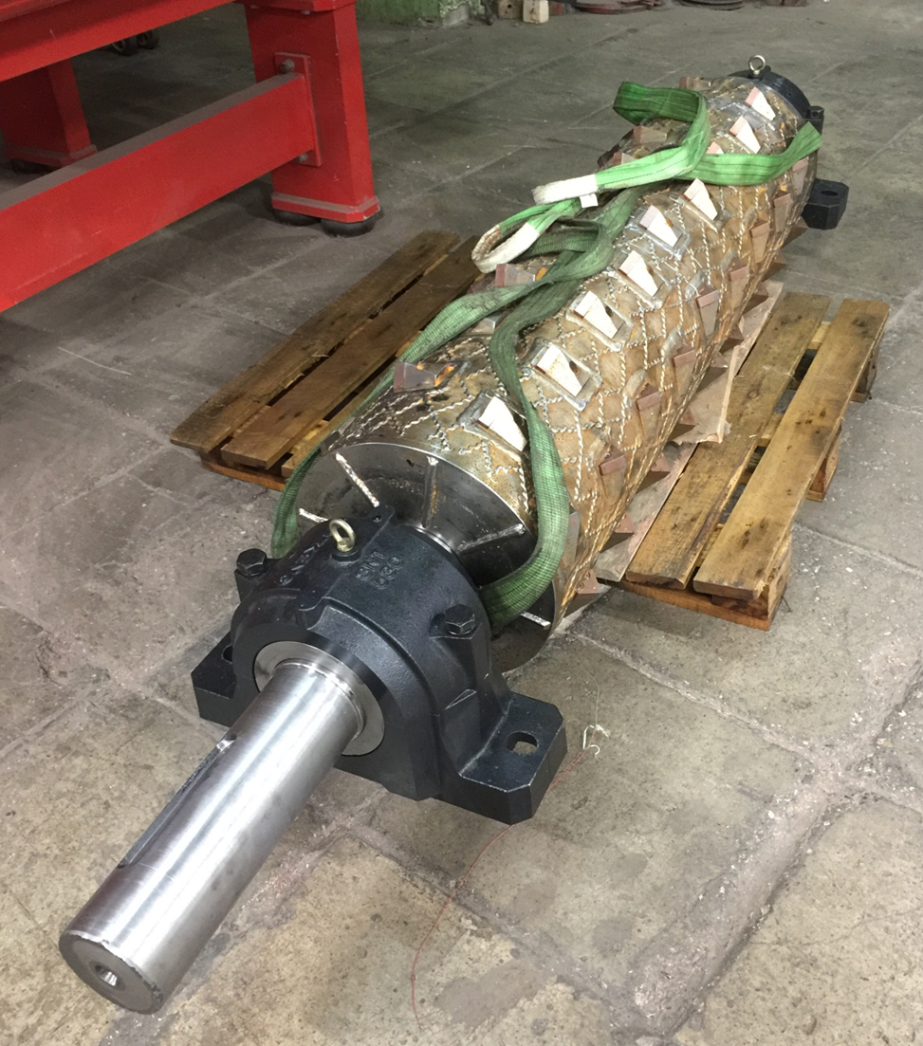 2.2 Коммерческая часть. 2.2.1	Оплата работ производится по безналичному расчету. Условия и порядок оплаты предлагает Участник. Уменьшение размера авансового платежа будет являться преимуществом при выборе Исполнителя.2.2.2 Выполнение работ по мере необходимости (в случае поломок) в течении 1 (одного) календарного года с даты подписания Договора.Предложения Участников должны быть оформлены в соответствии с Формами, приведенными в разделе 9 настоящей документации.3.Требования к Участникам и документы, подлежащие предоставлению3.1Требования к Участникам Подтверждение соответствия предъявляемым требованиям3.1.1.	Участвовать в данной процедуре Открытого запроса предложений может любое юридическое лицо. Чтобы претендовать на победу в данной процедуре Открытого запроса предложений и на право заключения Договора, Участник на момент подачи Предложения должен отвечать следующим требованиям:быть зарегистрированным в установленном порядке и иметь соответствующие лицензии на выполнение видов деятельности в рамках Договора;обладать опытом выполнения аналогичных договоров - не менее 2 (двух) лет;иметь соответствующие ресурсные возможности для исполнения договора (финансовые, материально-технические, производственные, трудовые);организация не должна находиться под процедурой банкротства, в процессе ликвидации или реорганизации, на ее имущество не должен быть наложен арест;3.2 Требования к документамПодтверждение соответствия Участника установленным требованиям3.2.1. Участник должен включить в состав Предложения следующие документы, подтверждающие его соответствие вышеуказанным требованиям:нотариально заверенную копию/скан-копию Устава (или: заверенные подписью руководителя и печатью организации);нотариально заверенную копию/скан-копию свидетельства о государственной регистрации (или: заверенную подписью руководителя и печатью организации);копию/скан-копию свидетельства о постановке на учет в налоговом органе, заверенную подписью уполномоченного лица и печатью организации;копию/скан-копию документа (приказа, протокола собрания учредителей и т.п.), подтверждающего полномочия лица, подписавшего Предложение, заверенную подписью руководителя и печатью организации. Если Предложение подписывается по доверенности, предоставляется оригинал или нотариально заверенная копия/скан-копия доверенности и вышеуказанные документы на лицо, выдавшее доверенность;копии/скан-копии бухгалтерского баланса и отчета о прибылях и убытках (формы № 1, 2) за два предыдущих года и завершившийся отчетный период текущего года;справку (ее скан) о выполнении договоров по изготовлению сложных деталей, техническому обслуживанию и ремонту оборудования за последние 2 года, отзывы заказчиков;иные документы, которые, по мнению Участника, подтверждают его соответствие установленным требованиям, с соответствующими комментариями, разъясняющими цель представления этих документов,информационное письмо и заверенные копии документов согласно Приложения №1 к Закупочной документации.3.2.2. Все указанные документы прилагаются Участником к Предложению.3.2.3. В случае если по каким-либо причинам Участник не может предоставить требуемый документ, он должен приложить составленную в произвольной форме справку (ее скан), объясняющую причину отсутствия требуемого документа, а также содержащую заверения Организатору в соответствии Участника данному требованию.4. Подготовка Предложений4.1 Общие требования к Предложению4.1.1. Участник должен подготовить Предложение, включающее:Письмо о подаче оферты по форме и в соответствии с инструкциями, приведенными в настоящей Документации (Форма № 1, п.9.1);Коммерческое предложение по форме и в соответствии с инструкциями, приведенными в настоящей Документации (Форма № 2, п.9.2);Анкету участника по форме и в соответствии с инструкциями, приведенными в настоящей Документации (Форма № 3, п.9.3);Сведения для оценки предложения Участника (Форма №4); Иные сведения, характеризующие используемые  материалы,  квалификацию участника; Документы, подтверждающие соответствие Участника требованиям настоящей Документации (п.3).4.1.2. Участник имеет право подать только одно Предложение. В случае нарушения этого требования все Предложения такого Участника отклоняются без рассмотрения по существу.4.1.3. Каждый документ, входящий в Предложение, должен быть подписан лицом, имеющим право в соответствии с законодательством Российской Федерации действовать от лица Участника без доверенности, или надлежащим образом уполномоченным им лицом на основании доверенности. В последнем случае оригинал (его скан-копия) доверенности прикладывается к Предложению.4.1.4. Каждый документ, входящий в Предложение, должен быть скреплен печатью Участника.4.1.5. Требования пунктов 4.1.3. и 4.1.4. не распространяются на нотариально заверенные копии документов или документы, переплетенные типографским способом.4.1.6. Документы (листы и информационные конверты), входящие в Предложение, должны быть скреплены или упакованы таким образом, чтобы исключить случайное выпадение или перемещение страниц и информационных конвертов. 4.1.7.  Никакие исправления в тексте Предложения не имеют силу, за исключением тех случаев, когда эти исправления заверены рукописной надписью «исправленному верить» и собственноручной подписью уполномоченного лица, расположенной рядом с каждым исправлением.4.2 Требования к языку ПредложенияВсе документы, входящие в Предложение, должны быть подготовлены на русском языке за исключением нижеследующего.Документы, оригиналы которых выданы Участнику третьими лицами на ином языке, могут быть представлены на языке оригинала при условии, что к ним приложен перевод этих документов на русский язык (в специально оговоренных случаях – апостилированный). При выявлении расхождений между русским переводом и оригиналом документа на ином языке Организатор будет принимать решение на основании перевода.Организатор вправе не рассматривать документы, не переведенные на русский язык.4.3 Разъяснение закупочной ДокументацииУчастники вправе обратиться к Организатору за разъяснениями настоящей закупочной Документации. Запросы на разъяснение Документации по запросу предложений должны подаваться в письменной форме, либо в электронной форме в виде скан-копии письма, за подписью руководителя организации или иного ответственного лица Участника.Организатор в разумный срок ответит на любой вопрос, который он получит не позднее, чем за 2 дня до истечения срока подачи Предложений (п.1.3). Если, по мнению Организатора, ответ на данный вопрос будет интересен всем Участникам, копия ответа (без указания источника запроса) будет направлена всем Участникам, официально получившим настоящую Документацию.4.4 Продление срока окончания приема ПредложенийПри необходимости Организатор имеет право продлевать срок окончания приема Предложений, установленный в п.1.3, с уведомлением всех участников.Все Участники, официально получившие настоящую Документацию, незамедлительно уведомляются об этом с использованием средств оперативной связи (телефон, факс, электронная почта).5. Подача предложений и их приемУчастники подают свои предложения через ЭТП, официальную электронную почту info@koncel.ru  или запечатывают во внешний конверт с оригиналом Предложения и обеспечивают доставку по месту нахождения Организатора:124460, г. Москва, г. Зеленоград, проезд 4801, дом 7 стр.1.  В случае направления Предложений через курьерскую службу рекомендуется уведомить представителя курьерской службы или курьера о настоящем порядке доставки.Организатор выдает расписку лицу, доставившему конверт с Предложением, о его получении, с указанием времени получения.Внешний конверт с Предложением должен содержать следующую информацию:6. Оценка Предложений и проведение переговоров6.1 Общие положенияОценка Предложений осуществляется Инициатором закупки. Оценка Предложений включает отборочную стадию, оценочную стадию, проведение при необходимости переговоров.6.2 Отборочная стадия6.2.1. В рамках отборочной стадии проверяется:правильность оформления Предложений и их соответствие требованиям настоящей документации по существу;соответствие Участников требованиям настоящей документации;соответствие коммерческого предложения требованиям настоящей документации.В рамках отборочной стадии Организатор может запросить у Участников разъяснения или дополнения их Предложений, в том числе представления отсутствующих документов. При этом Закупочная комиссия не вправе запрашивать разъяснения или требовать документы, меняющие суть Предложения.6.2.2. По результатам проведения отборочной стадии Организатор имеет право отклонить Предложения, которые:в существенной мере не отвечают требованиям к оформлению настоящей документации;поданы Участниками, которые не отвечают требованиям настоящей документации;содержат предложения, по существу не отвечающие техническим, коммерческим или договорным требованиям настоящей документации;содержат очевидные арифметические или грамматические ошибки, с исправлением которых не согласился Участник.6.3 Оценочная стадияВ рамках оценочной стадии оцениваются и сопоставляются Предложения, в том числе с учетом результатов переговоров, и проводится их ранжирование по степени предпочтительности для Организатора, исходя из следующих критериев:6.3.1 Критерии финансово-коммерческой оценки  Подкатегория «Стоимость комплексного ремонта согласно п.2.1.1. настоящей Закупочной документации, руб. без НДС»Максимальный балл –  90Максимальный бал присваивается минимальному значению. Наименьшая стоимость оценивается наивысшей оценкой. Остальные значения стоимости оцениваются по формуле, приведённой в п. 6.3.3. настоящей закупочной документации. Подкатегория «Размер авансового платежа» Максимальный балл –  10Наивысшей оценкой оценивается поставщик, предлагающий полную оплату по факту выполнения работ; прочие условия оплаты оцениваются в следующем порядке:Система оценки «0-10» 	                        Условия оплаты:Оценка «10»	                    Оплата после выполнения работОценка «9»	                    Предоплата 10% Оценка «8»	                    Предоплата 20% Оценка «7»	                    Предоплата 30% Оценка «6»	                    Предоплата 40% Оценка «5»	                    Предоплата 50% Оценка «4»	                    Предоплата 60% Оценка «3»	                    Предоплата 70% Оценка «2»	                    Предоплата 80%Оценка «1»	                    Предоплата 90% Оценка «0»	                    Предоплата 100%  или информация не предоставлена6.3.3. Оценка количественных критериевБалльная оценка количественных критериев рассчитывается следующимобразом:• Если максимальный балл присваивается минимальному значениюпоказателя (например, Цена), то расчет осуществляется по формуле:Оценка = ( Минимальное значение ) * максимальный балЗначение критерия Участникагде Максимальный бал = вес категории *вес подкатегории *100• Если максимальный балл присваивается максимальному значениюпоказателя (например, Опыт работы), то расчет осуществляется поформуле:Оценка = ( Значение критерия Участника) * максимальный бал				Максимальное значениегде Максимальный бал = вес категории *вес подкатегории *100Порядок начисления баллов: Количество баллов, присваиваемых заявке (предложению), определяется как сумма баллов, присвоенных по каждой подкатегории, соответствующей указанным выше условиям оценки по данной подкатегории.Лучшим признается предложение с наибольшим значением суммы баллов.При несоответствии заявляемых Участником данных (например, единица измерения подкатегории), Организатор имеет право определить оценку подкатегории равной 0.6.4	Запрос скидок (переторжка)Процедуры Запроса скидок (переторжка) и дальнейших ценовых переговоров проводятся только по решению Закупочной комиссии. По решению Закупочной комиссии, при проведении закупочной процедуры скидки могут запрашиваться как у всех участников, прошедших предварительный отбор, так и одного потенциального победителя. Если участник предоставил письменный отказ снизить цену (либо вообще не ответил на письмо), то его предложение остается действующим с ранее объявленной ценой.Изменение цены в сторону уменьшения не должно повлечь за собой ухудшения технических параметров предложения.Рабочая группа анализирует новые ценовые предложения на предмет обоснованности размера скидки.Если анализ рынка или результаты ценового анализа показывают, что размер скидки, которую предоставил участник, может быть значительно больше, то закупочная комиссия может принять решение о проведении с участником ценовых переговоров.6.5 Проведение переговоров6.5.1. После рассмотрения и оценки Предложений Организатор вправе провести переговоры с любым из Участников по любому положению его Предложения.6.5.2. Переговоры могут проводиться в один или несколько туров. Очередность переговоров устанавливает Организатор. При проведении переговоров Организатор будет избегать раскрытия другим Участникам содержания полученных Предложений, а также хода и содержания переговоров, т.е.:любые переговоры между Организатором и Участником носят конфиденциальный характер;ни одна из сторон переговоров не раскрывает никакому другому лицу никакой технической, ценовой или иной рыночной информации, относящейся к этим переговорам, без согласия другой стороны.Организатор в результате переговоров может предложить:выступить любому из Участников в качестве генерального исполнителя и привлечь в качестве соисполнителя как любого из Участников, так и стороннюю организацию;объединиться нескольким конкретным Участникам в коллективного участника.Любой из Участников вправе отказаться от этого предложения без каких-либо последствий и участвовать в дальнейшей процедуре Запроса предложений самостоятельно.7. Подписание Договора.Решение о заключении договора по итогам проведенного сбора коммерческих предложений принимается Заказчиком самостоятельно, по совокупности оценочных критериев участников торгов. Организатор запроса предложений вправе отказаться от его проведения в определенный в приглашении срок, вплоть до подведения итогов запроса предложений. Уведомление об отказе от проведения запроса предложений размещается на сайте АО «Концэл» и электронной торговой площадке Сбербанка АСТ.8. Уведомление Участников о результатах открытого запроса предложений.Организатор незамедлительно после выбора победителя (подписания Протокола закупочной комиссией) размещает информацию о Победителе путем направления всем Участникам письменного уведомления, в котором указано наименование и место, которое заняла его Заявка.9. Образцы основных форм документов, включаемых в Предложение9.1 Письмо о подаче оферты (Форма №1)начало формы«____»___________ 20__г.№_______________________Уважаемые господа!Изучив Уведомление о проведении [указать вид процедуры] и Закупочную документацию по [указать вид процедуры], и принимая установленные в них требования и условия,____________________________________________________________________________(полное наименование Участника с указанием организационно-правовой формы)зарегистрированное по адресу_____________________________________________________________________________(юридический адрес Участника)предлагает заключить Договор на_____________________________________________________________________________(краткое описание поставляемой продукции, выполняемых работ, оказываемых ус луг)_____________________________________________________________________________на условиях и в соответствии с коммерческим предложением [при необходимости могут быть указаны другие документы], являющимся неотъемлемым приложением к настоящему письму и составляющим вместе с настоящим письмом Предложение, на общую сумму[Если итоговая стоимость Предложения не может быть определена, эта строка удаляется]Настоящее Предложение имеет правовой статус оферты и действует 
до «____»______________ 20__ г.Настоящее Предложение дополняется следующими документами, включая неотъемлемые приложения:Коммерческое предложение (Форма № 2) – на ____ листах;Анкета участника (Форма № 3) – на ____ листах;Документы, подтверждающие соответствие Участника установленным требованиям (п.3.2) – на ____ листах.Другие документы____________________________________(подпись, М.П.)____________________________________(фамилия, имя, отчество подписавшего, должность)конец формы9.1.1 Инструкции по заполнению Формы №11. Письмо следует оформить на официальном бланке Участника. Участник присваивает письму дату и номер в соответствии с принятыми у него правилами документооборота.2. Участник должен указать свое полное наименование (с указанием организационно-правовой формы) и юридический адрес.3. Если закупка осуществляется по лотам, то помимо краткого описания продукции, работ, услуг должны быть указаны номера лотов, на которые подается Предложение.4.Участник должен указать стоимость оказания услуг цифрами и словами, 
в рублях, с НДС. 5. Предложение должно быть действительно в течение срока, достаточного для завершения процедуры выбора Победителя и заключения Договора – не менее двух месяцев.6. Письмо должно быть подписано и скреплено печатью в соответствии с требованиями закупочной документации.9.2 Коммерческое предложение (Форма №2)начало формыПриложение 1 к письму о подаче оферты
от «___»____________ 20__ г. №__________Коммерческое предложениеНаименование и адрес Участника: ________________________________________________Условия оплаты: ____________________________________________________________Общий срок выполнения работ: ____________________________календарных дней Гарантийный срок на ремонтные работы _______________ месяцев [Приводится таблица для заполнения Участником, в которых Участник должен указать стоимость работ, включая материалы в рублях без НДС, сроки выполнения работ, условия оплаты, условия гарантии и дополнить при необходимости другими сведениями, в соответствии с требованиями раздела 2]____________________________________(подпись, М.П.)____________________________________(фамилия, имя, отчество подписавшего, должность)конец формы9.2.1 Инструкции по заполнению Формы №21. Участник указывает дату и номер Предложения в соответствии с письмом о подаче оферты.2. Участник указывает свое фирменное наименование (в т.ч. организационно-правовую форму) и свой адрес.3. В коммерческом предложении описываются все позиции раздела 2 с учетом предлагаемых условий Договора. Участник вправе указать, что он согласен на проект Технического задания, изложенного в разделе 2. 9.3 Анкета Участника (Форма №3)начало формыПриложение 2 к письму о подаче офертыот «____»____________ 20__г. №__________Анкета УчастникаНаименование и адрес Участника: ______________________________________________________________________________________________(подпись, М.П.)____________________________________(фамилия, имя, отчество подписавшего, должность)конец формы9.3.1. Инструкции по заполнению1. Участник указывает дату и номер Предложения в соответствии с письмом о подаче оферты.2. Участник указывает свое фирменное наименование (в т.ч. организационно-правовую форму) и свой адрес.3. Участники должны заполнить приведенную выше таблицу по всем позициям. В случае отсутствия каких-либо данных указать слово «нет».4. В графе 8 «Банковские реквизиты…» указываются реквизиты, которые будут использованы при заключении Договора.9.4 Сведения для оценки предложения Участника  (Форма №4)начало формы____________________________________(подпись, М.П.)____________________________________(фамилия, имя, отчество подписавшего, должность)конец формы9.4.1. Инструкции по заполнениюУчастники должны заполнить приведенную выше таблицу по всем позициям. В случае отсутствия каких-либо данных указать слово «нет».______________________________________________________________________[наименование, адрес Организатора]для ____________________________________[ФИО контактного лица, указанного в Уведомлении]НЕ ВСКРЫВАТЬ ДО «__»_______20_г. (указать крайнюю дату подачи предложений)ВСКРЫТЬ НА ЗАСЕДАНИИ ЗАКУПОЧНОЙ КОМИССИИНЕ ВСКРЫВАТЬ ДО «__»_______20_г. (указать крайнюю дату подачи предложений)ВСКРЫТЬ НА ЗАСЕДАНИИ ЗАКУПОЧНОЙ КОМИССИИНа участие в: __________________________________________________________________________[Наименование закупочной процедуры и предмета закупки как звучит в Уведомлении]На участие в: __________________________________________________________________________[Наименование закупочной процедуры и предмета закупки как звучит в Уведомлении]Предложение поступило:  дата  «___» _______ 20   г.Предложение поступило:  дата  «___» _______ 20   г.Время ____ час. _____ мин. Время ____ час. _____ мин. (заполняется Организатором)(заполняется Организатором)№ КатегорияКритерийВес категории Вес подкатегории№ КатегорияКритерийВес категории Вес подкатегории1Финансовая оценка100%100%1.1Стоимость комплексного ремонта согласно п.2.1.1. настоящей Закупочной документации, руб. без НДС90%1.2«Размер авансового платежа», %10%Итоговая стоимость Предложения, 
руб. без НДС___________________________________(итоговая стоимость, руб. с НДС)Перечень работ,включая материалы и транспортировку (п.2.1.1)Сроки проведения работСтоимость работ , руб. без НДСПримечаниеДефектовка узла (ротора) с полной разборкойИзготовление деталей (вал, фланцы, шпонки, оснастка и т.д.)Монтаж (полная сборка со сваркой и внешней проточкой)Итого по договору№ п/пНаименованиеСведения об Участнике1Организационно-правовая форма и фирменное наименование Участника2Учредители (перечислить наименования и организационно-правовую форму или Ф.И.О. всех учредителей, чья доля в уставном капитале превышает 10%)3Свидетельство о внесении в Единый государственный реестр юридических лиц (дата и номер, кем выдано)4ИНН Участника5Юридический адрес6Почтовый адрес7Филиалы: перечислить наименования и почтовые адреса8Банковские реквизиты (наименование и адрес банка, номер расчетного счета Участника в банке, телефоны банка, прочие банковские реквизиты)9Телефоны Участника (с указанием кода города)10Факс Участника (с указанием кода города)11Адрес электронной почты Участника12Фамилия, Имя и Отчество руководителя Участника, имеющего право подписи согласно учредительным документам Участника, с указанием должности и контактного телефона13Фамилия, Имя и Отчество главного бухгалтера Участника14Фамилия, Имя и Отчество ответственного лица Участника с указанием должности и контактного телефона№ КатегорияПодкатегорияВес категории Вес подкатегорииДанные1Финансовая оценка100%100%1.1Стоимость комплексного ремонта согласно п.2.1.1 настоящей Закупочной документации, руб. без НДС90%1.2Размер авансового платежа, %10%100%